Woda, para wodna i lód– zabawa badawcza, przypomnienie różnych stanów skupienia wody występujących w przyrodzie, obserwowanie w warunkach eksperymentalnych sposobu powstawania chmur.
Zapraszamy dziecko do obserwacji doświadczenia.Do słoika wlewamy gorącą wodę (do wysokości ok. 5 cm). Zamykamy słoik 
i pozostawiamy na ok. 9 minut. W tym czasie przypominamy dziecku, że woda występuje w przyrodzie w postaci płynnej, w postaci lodu i pary wodnej. 
Dziecko podaje przykłady: rzeka, morze, kra, śnieg, chmury, para lecąca 
z gorącej wody. Następnie kładziemy na pokrywce słoika kilka kostek lodu. Zasłaniamy światło wokół słoika (np. ciemnym kartonem lub tkaniną) i stawiamy za słoikiem włączoną lampkę. Po chwili widać, jak wewnątrz słoika tworzą się chmury. Wyjaśniamy dziecku, że lód ochładza parę wodną i w ten sposób powstają 
w słoiku chmury. Tak samo dzieje się w przyrodzie.Po eksperymencie dziecko może pobawić się ciepłą wodą i lodem 
i zaobserwować, jak szybko się roztapia.Cele – dziecko:• utrwala wiadomości na temat wody i jej znaczenia,• zna różne stany skupienia wodyPomoce: słoik z nakrętką, gorąca woda, kostki lodu, ciemny karton lub tkanina, miski 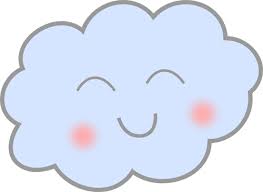 